Häverödals SK Skidskyttesektionen	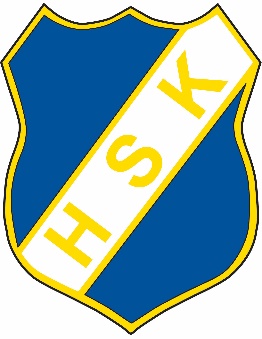 ÅRSMÖTE 8 mars 2023AGENDAÅrsmötet 2023 öppnasFastställande av dagordningVal av mötesordförande och mötessekreterare (förslag från valberedningen)Val av två protokolljusterare tillika rösträknareÅrsmötets utlysandeGenomgång av verksamhetsberättelsen för 2022Ekonomirapport 2022Beslut om ansvarsfrihet för styrelsen 2022Verksamhetsplan och mål för 2023Vision för kommande 5 årInkomna motioner till styrelsenBudget 2023Val av ledamöter till skidskyttestyrelsen på två år enligt valberedningens förslag. På tur att avgå eller för omval: Roine Olsson, Anna-Lena Järvelä, Maria Juncke-Thoresson, Andreas Jansson.Val av ordförande på 1 år enligt valberedningens förslag.Val av ledamöter till valberedningen på 1 årVal av skidskytterepresentant till Huvudstyrelsens valberedningFastställande av sektionsavgiften för 2023. Styrelsen föreslår oförändrad avgift. Övriga frågorÅrsmötet avslutande